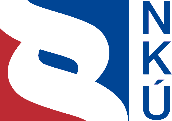 Kontrolní závěr z kontrolní akce21/13Majetek a peněžní prostředky státu, s nimiž má právo hospodařit 
ČPP Transgas, s.p.Kontrolní akce byla zařazena do plánu kontrolní činnosti Nejvyššího kontrolního úřadu (dále také „NKÚ“) na rok 2021 pod číslem 21/13. Kontrolní akci řídil a kontrolní závěr vypracoval člen NKÚ Ing. Pavel Hrnčíř.Cílem kontroly bylo prověřit, zda státní podnik ČPP Transgas hospodaří s majetkem a peněžními prostředky státu účelně, hospodárně, efektivně a v souladu s právními předpisy a zda činí účinné kroky k vypořádání a využití majetku zbylého po privatizaci, a současně ověřit, zda Ministerstvo průmyslu a obchodu plní funkci zakladatele v souladu s právními předpisy.Kontrolované osoby:ČPP Transgas, s.p., Praha (dále také „Transgas“);Ministerstvo průmyslu a obchodu (dále také „MPO“).Kontrolováno bylo období od roku 2017 do roku 2021, v případě věcných souvislostí i období předcházející.Kontrola byla u kontrolovaných osob prováděna v době od dubna 2021 do září 2021.K o l e g i u m   N K Ú   na svém XIX. jednání, které se konalo dne 13. prosince 2021,s c h v á l i l o   usnesením č. 7/XIX/2021k o n t r o l n í   z á v ě r   v tomto znění:ČPP Transgas, s.p.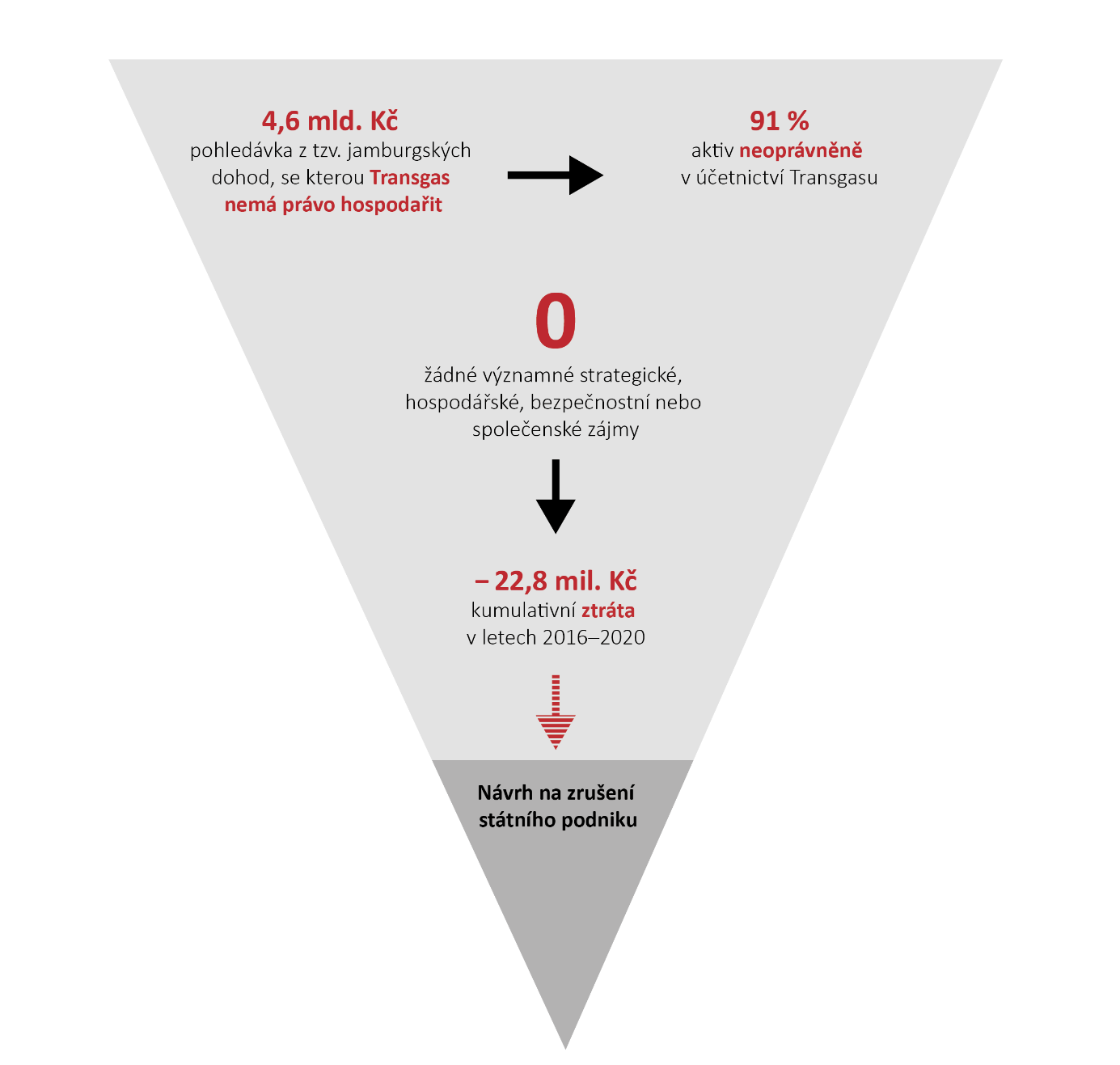 I. Shrnutí a vyhodnoceníCílem kontroly bylo prověřit, zda státní podnik ČPP Transgas hospodaří s majetkem a peněžními prostředky státu účelně, hospodárně, efektivně a v souladu s právními předpisy a zda činí účinné kroky k vypořádání a využití majetku zbylého po privatizaci, a současně ověřit, zda Ministerstvo průmyslu a obchodu plní funkci zakladatele v souladu s právními předpisy, zejména zákonem č. 77/1997 Sb., o státním podniku, a Strategií vlastnické politiky státu.Transgas je státní podnik, který má právo hospodařit s nemovitým majetkem zbylým po privatizaci jeho právních předchůdců a majetkem zbylým z privatizace jiných státních podniků, který na něj převedlo MPO. Přestože účelem činnosti státního podniku má být plnění významných strategických, hospodářských, společenských, bezpečnostních nebo dalších zájmů státu, Transgas provádí zejména realitní činnost, případně plní dílčí úkoly, které mu MPO ukládá.Transgas vykazuje neoprávněně ve svém účetnictví pohledávku z tzv. jamburgských dohod ve výši 4,6 mld. Kč, která činí 91 % aktiv podniku. Příslušnost hospodařit s touto pohledávkou náleží Ministerstvu financí podle § 4 zákona č. 2/1969 Sb. Tím odpadá jediný významný důvod existence Transgasu.Náklady Transgasu jsou dlouhodobě výrazně vyšší než jeho výnosy. Přestože Transgas od roku 2016 hospodařil se ztrátou, která kumulativně ke konci roku 2020 dosáhla 22,8 mil. Kč, nehledal dostatečné úspory v oblasti nákladů.Výše uvedené celkové vyhodnocení vyplývá z následujících zjištění:Transgas nevykonává žádnou činnost, která by naplňovala definici významných strategických, hospodářských, společenských nebo bezpečnostních zájmů státu, jak uvádí zákon č. 77/1997 Sb1. Transgas v kontrolovaném období spravoval, pronajímal nebo prodával nemovitosti, případně plnil dílčí úkoly, které mu MPO uložilo.Transgas vede v účetnictví a vykazuje v rozvaze pohledávku z tzv. jamburgských dohod v hodnotě 4,56 mld. Kč, se kterou nemá právo hospodařit. Ve stejné výši vede neoprávněně závazek vůči Ministerstvu financí. Transgas tak vykazuje skutečnosti, které nejsou ve smyslu § 2 odst. 1 zákona č. 563/1991 Sb., o účetnictví, předmětem jeho účetnictví a tím nadhodnocuje svá aktiva a pasiva. Vzhledem k tomu, že objem 4,56 mld. Kč představoval v letech 2017 až 2020 průměrně 91 % aktiv i pasiv, je nadhodnocení výrazné. Auditor neodhalil neoprávněnost vedení pohledávky v účetnictví Transgasu a ve výroku auditora k účetní závěrce v letech 2014 až 2020 neuvedl výhradu.MPO považuje za jediný důvod existence Transgasu nevypořádanou pohledávku z tzv. jamburgských dohod vedenou v jeho rozvaze, a proto ho ve vládou schváleném dokumentu Strategie vlastnické politiky státu zařadilo do kategorie „nezbytný podnik pro činnost rezortu“. NKÚ vyhodnotil, že Transgas má být zařazen do kategorie zbytných státních podniků. Podle Strategie vlastnické politiky státu mají být zbytné státní podniky prodány nebo zlikvidovány. .  Transgas od roku 2016 hospodařil se ztrátou, která kumulativně do konce roku 2020 činila 22,8 mil. Kč. Výnosy Transgasu tvoří příjmy z pronájmů dvou komerčních areálů, prodeje nelukrativních pozemků a úroky z peněžních prostředků na bankovních účtech. Náklady na provoz Transgasu jsou vyšší než jeho výnosy. Transgas v době ztrátového hospodaření nehledal dostatečné úspory v oblasti nákladů a zaměstnancům poskytoval vysoké roční benefity. V oblastech nakládání s nemovitým majetkem a pořizování služeb kontrola zjistila dílčí pochybení.NKÚ doporučuje, aby MPO s ohledem na shora uvedená zjištění posoudilo, zda trvají předpoklady pro činnost státního podniku požadované zákonem č. 77/1997 Sb., a následně rozhodlo o jeho zrušení.II. Informace o kontrolované oblastiČPP Transgas, s.p.ČPP Transgas, s.p., je státním podnikem vzniklým na základě rozhodnutí č. 29/1988 ministra paliv a energetiky ČSSR ze dne 21. prosince 1988, kterým byl zrušen koncern České plynárenské podniky Praha a byla vydána zakládací listina státního podniku České plynárenské podniky Praha. Od roku 1992 byl majetek podniku postupně privatizován. Ke dni 20. června 2001 byl přejmenován na ČPP Transgas, s.p. Usnesením vlády ze dne 14. ledna 2015 č. 25 vláda schválila vyjmutí Transgasu z privatizace. Nakládání s majetkem státu, se kterým má podnik právo hospodařit, se tak nadále řídí výlučně zákonem č. 77/1997 Sb. Státní podnik ČPP Transgas je právním nástupcem několika státních podniků, které prošly procesem privatizace a jejichž neprivatizovatelný majetek státu, se kterým tyto podniky hospodařily, spravuje. Jedná se o majetek státu v právu hospodařit např. státního podniku Pražské papírny, který hospodařil mimo jiné i s majetkem státu již dříve zrušených státních podniků Chirana Praha-Modřany, Avia, Průmysl kamene Dobřichovice. Část nemovitého majetku se v minulosti nacházela i na území Spolkové republiky Německo a na území Slovenské republiky.Dlouhodobý hmotný majetek Transgasu se skládá z nemovitého a movitého majetku. V době ukončení kontroly byly hlavní složkou nemovitého majetku dva areály, a to: Praha-Holešovice: Areál se skládá ze dvou pozemků, stavby a budovy v účetní hodnotě celkem 16,9 mil Kč. Areál je částečně určen k bydlení, z větší části je pak určen pro komerční využití, jako jsou kanceláře, obchody a výroba. Brno-Černovice: Areál převzal Transgas v roce 2010 v rámci sloučení s Pražskými papírnami, s.p., v likvidaci. Část areálu zapsaného na listu vlastnictví č. 1499 převedl Transgas dne 5. června 2013 na společnost ČEZ, s.p., v likvidaci za 99 mil. Kč s tím, že převod práva hospodařit se uskuteční dne 1. července 2013. Cena byla stanovena znaleckým posudkem. Dne 2. srpna 2017 koupil Transgas zpět výše popsanou část areálu za 101 mil. Kč a zařadil ji do majetku dne 30. září 2017. Cena byla stanovena znaleckým posudkem. Celou tuto transakci (prodej a následný nákup zpět) NKÚ neprověřoval, neboť jednání z roku 2013 tehdejšího ředitele Transgasu a dalších osob jsou předmětem šetření ze strany Policie ČR a soudních orgánů, které v době ukončení kontroly NKÚ stále probíhalo. Části areálu jsou pronajímány jako administrativní a obchodní prostory, sklady a parkovací plochy.Transgas má právo hospodařit, mimo dva výše popsané areály, ještě s dalšími nemovitostmi na území České republiky. K 1. lednu 2021 se jednalo celkem o 59 nemovitostí s celkovou výměrou 32 171 m2 v účetní hodnotě 2 531 529 Kč. Typově se jedná o hodnotově méně významné pozemky, které jsou součástí vodního toku, přiléhají ke komunikaci, jsou částí polní cesty, částí pole, lesa apod. a jsou často velmi obtížně přístupné. Významnější položku tvoří sedm pozemků v Hoře Svaté Kateřiny v účetní hodnotě 2 027 140 Kč, které Transgas získal na základě rozhodnutí soudu v roce 2020.Do roku 2019 měl Transgas v majetku také areál Brno – Cejl v účetní hodnotě 57,9 mil. Kč, který z rozhodnutí zakladatele převedl dne 28. února 2019 na MPO.Transgas má právo hospodařit s movitým majetkem, který používá ke své činnosti. Jedná se o tři automobily, kancelářské vybavení, počítačovou techniku apod., čtvrtý automobil Transgas používá v režimu operativního leasingu.Transgas hospodaří s dlouhodobým hmotným majetkem a peněžními prostředky ve výši cca 0,5 mld. Kč, z toho určený majetek tvoří 0,1 mld. Kč.Tabulka č. 1: 	Dlouhodobý hmotný majetek a peněžní prostředky Transgasu k 31. 12. příslušného roku 	(v tis. Kč)Zdroj: účetní závěrky Transgasu z let 2016 až 2020, stav k 31. prosinci daného roku. Hodnota aktiv a pasiv dle účetních závěrek z let 2016 až 2020 činila cca 5 mld. Kč, z toho byly pohledávka a závazek z tzv. jamburgských dohod ve výši 4,6 mld. Kč. Neoprávněnost vedení této pohledávky v účetnictví Transgasu je popsána v části I.2 a IV.2 tohoto kontrolního závěru. Podrobnější pravidla pro činnost státního podniku jsou stanovena statutem státního podniku.Na chod státního podniku dohlíží dle zákona č. 77/1997 Sb. dozorčí rada, která má tři členy. Dva jsou jmenováni zakladatelem (MPO), jeden je volen zaměstnanci státního podniku. Funkční období členů dozorčí rady dle statutu státního podniku je pět let. Dozorčí rada schvaluje nakládání s majetkem státního podniku dle pravomocí uvedených ve statutu státního podniku. Jedná se zejména o ty pravomoci, kdy dozorčí rada:schvaluje koncepce rozvoje státního podniku, schvaluje nakládání s majetkem, projednává výroční zprávu, přezkoumává účetní závěrku podniku a pololetní výsledky hospodaření, dohlíží na výkon působnosti ředitele a uskutečňování podnikatelské činnosti podniku,je povinna upozornit ředitele a zakladatele na zjištěné nedostatky,schvaluje uzavírání smluv.Statutárním orgánem státního podniku je jeho ředitel. Řídí činnost státního podniku a rozhoduje o všech jeho záležitostech, pokud nejsou vyhrazeny do působnosti zakladatele. Je povinen si počínat s péčí řádného hospodáře. Ředitele státního podniku jmenuje a odvolává ministr průmyslu a obchodu.Ministerstvo průmyslu a obchoduMPO je účetní jednotkou a organizační složkou státu, vykonává funkci zakladatele státního podniku ČPP Transgas podle zákona č. 77/1997 Sb., o státním podniku, a mj.: schvaluje jednací řád dozorčí rady, stanoví počet jejich členů, délku funkčního období a minimální počet schůzí za rok,má povinnost vymezit v příloze zakládací listiny určený majetek včetně jeho položkové specifikace,může měnit zakládací listinu s výjimkou odnětí majetku, s nímž má podnik právo hospodařit k okamžiku svého založení nebo k okamžiku zápisu změny zakládací listiny do obchodního rejstříku,má povinnost kontrolovat, zda potřeby státu, které podnik svou podnikatelskou činností zabezpečuje, jsou zajišťovány účelně a hospodárně,schvaluje účetní závěrku a výroční zprávu, rozhoduje o rozdělení použitelného zisku,dohlíží na řádný výkon práva hospodařit s majetkem státu, zejména na hospodárné, účelné a efektivní využívání tohoto majetku při provozování podnikatelské činnosti, a kontroluje, jak podnik s tímto majetkem nakládá.Tabulka č. 2: Údaje ze zakládací listiny Transgasu 	(v Kč)Zdroj: zakládací listiny Transgasu.*	V roce 2021 došlo pouze k aktualizaci zakládací listiny.III. Rozsah kontrolyCílem kontroly bylo prověřit, zda státní podnik ČPP Transgas hospodaří s majetkem a peněžními prostředku státu účelně, hospodárně, efektivně a v souladu s právními předpisy a zda činí účinné kroky k vypořádání a využití majetku zbylého po privatizaci, a současně ověřit, zda Ministerstvo průmyslu a obchodu plní funkci zakladatele v souladu s právními předpisy.U MPO bylo kontrole podrobeno plnění povinností vyplývajících z funkce zakladatele Transgasu dle zákona č. 77/1997 Sb. a plnění Strategie vlastnické politiky státu. U Transgasu byla kontrola zaměřena na hospodaření s majetkem a peněžními prostředky státu, s nimiž hospodaří státní podnik, zejména na to, zda nakládání s majetkem státu probíhalo účelně, hospodárně, efektivně a v souladu s právními předpisy.Výše majetku státního podniku v jednotlivých letech kontrolovaného období kolísá. Nejvyšších hodnot dosáhla v roce 2017, kdy majetek a peněžní prostředky dosáhly výše 5 060 mil. Kč. Kontrolovaný objem činil 4 601 684 746,72 Kč. Pohledávka z tzv. jamburgských dohod činila 4 566 268 297,97 Kč a vzorek movitého a nemovitého majetku a náklady na služby a zaměstnance činil 35 416 448,75 Kč.Kontrolovaným obdobím byly roky 2017 až 2021, v případě věcných souvislostí i období předcházející.Pozn.:	Právní předpisy uvedené v tomto kontrolním závěru jsou aplikovány ve znění účinném pro kontrolované období.IV. Podrobné skutečnosti zjištěné kontrolou1. Transgas nezajišťuje žádný významný zájem státuPodle § 2 odst. 1 zákona č. 77/1997 Sb. je podnik státní organizací a právnickou osobou, jejímž prostřednictvím vykonává stát svá vlastnická práva. Podnik provozuje svým jménem a na vlastní odpovědnost podnikatelskou činnost za účelem plnění významných strategických, hospodářských, společenských, bezpečnostních nebo dalších zájmů státu. V důsledku procesu privatizace řady podniků v resortu MPO, který probíhal od 90. let, byl Transgas tzv. zbytkovým státním podnikem hospodařícím s majetkem, který nebylo možno privatizovat. Usnesením vlády ze dne 14. ledna 2015 č. 25 byl Transgas vyjmut z privatizace s tím, že dále bude s majetkem nakládat podle zákona č. 77/1997 Sb. V materiálu k tomuto usnesení MPO uvedlo, že záměrem další činnosti Transgasu bude ukončit smlouvu mezi Ministerstvem financí (dále také „MF“) a Transgasem k závazkům z tzv. jamburgských dohod a odúčtovat z účetnictví a nevykazovat pohledávku a závazek v rozvaze Transgasu; převést rozhodující části majetku Transgasu na jiné státní organizace, případně municipality, a případné výnosy z prodeje majetku převést do státních finančních aktiv.Do doby ukončení kontroly NKÚ nebyly pohledávka a k ní závazek vůči Ministerstvu financí z tzv. jamburgských dohod z účetnictví včetně rozvahy Transgasu odúčtovány (jejich hodnota činí 91 % hodnoty aktiv Transgasu, viz bod IV.2 tohoto kontrolního závěru). Činnost Transgasu spočívá zejména ve správě, pronájmu a převodech majetku. Část stávající hodnoty majetku Transgasu (cca 3 % hodnoty aktiv) činí nemovitosti, a to dva areály (Praha-Holešovice, 
Brno-Černovice), které Transgas pronajímá, a 59 dílčích nemovitostí rozmístěných po území České republiky (např. pozemky přiléhající ke komunikacím, část polních cest, polí a lesů). Na území jednoho z uvedených areálů Transgas připravuje výstavbu administrativně zkušební budovy. Peněžní prostředky, které Transgas získal v roce 2001 díky privatizaci a z menší části prodejem majetku v pozdějších letech, nebyly do státních finančních aktiv nikdy převedeny, jak požadoval výše uvedený materiál6 (tvoří cca 6 % hodnoty aktiv). Převést lze jen ty peněžní prostředky, které jsou součástí nerozděleného zisku státního podniku, přičemž Transgas je dlouhodobě ve ztrátě. Navíc jediný způsob, jakým lze peněžní prostředky státního podniku do státního rozpočtu převést, je přes fond zakladatele, který ale MPO nezřídilo. Skutečná činnost Transgasu se liší od záměru, kterým MPO zdůvodnilo potřebu vyčlenit tento podnik z privatizace. Transgas se téměř výhradně zaměřuje na správu, prodej, pronájem, v jednom případě i výstavbu nemovitosti a plnění dílčích úkolů, které mu zadává MPO (viz bod IV.3 tohoto kontrolního závěru). Popsané činnosti nespadají do kategorie významných zájmů státu.2. Jamburgské dohodyPodle § 4 zákona č. 2/1969 Sb. je ústředním orgánem státní správy pro devizové věci včetně pohledávek a závazků státu vůči zahraničí Ministerstvo financí.Podle § 9 odst. 1 zákona č. 219/2000 Sb. přísluší hospodaření s určitým majetkem té organizační složce, která je účetní jednotkou a potřebuje jej k plnění funkcí státu nebo jiných úkolů v rámci své působnosti.Účetní jednotka může vykazovat ve svém účetnictví skutečnosti, které jsou ve smyslu § 2 odst. 1 zákona č. 563/1991 Sb. předmětem jejího účetnictví.Podstatou tzv. jamburgských dohod je Dohoda mezi vládou ČSSR a vládou SSSR o spolupráci při osvojování Jamburgského naleziště plynu ze dne 16. prosince 1985. ČSSR (posléze ČSFR, ČR a SR) na základě smlouvy zajišťovala dodávky strojního zařízení pro plynárenský průmysl prostřednictvím státního podniku Tranzitní plynovod, později transformovaný na ČPP Transgas, o. z., po privatizaci části podniku nyní ČPP Transgas, s.p. Financování projektu bylo zajištěno prostřednictvím státního úvěru a státní půjčky poskytované ze státního rozpočtu, které tvoří v současnosti závazek Transgasu vůči MF. ČSSR, která měla všechny práce dokončit nejpozději do roku 1994, všechny závazky splnila. Hlavním závazkem SSSR byly dodávky zemního plynu z jamburgského naleziště na západní hranici SSSR a následně do ČSSR. Splnění závazků ze strany SSSR nebylo v plné míře realizováno. Po rozpadu SSSR přešel dluh na tři nástupnické státy: Rusko, Ukrajinu a Kazachstán. Ruská federace ke dni 6. února 2003 své závazky splnila, Ukrajina a Kazachstán své závazky z tzv. jamburgských dohod dodnes nesplnily. Právo hospodařit s pohledávkou z tzv. jamburských dohod nenáleží TransgasuV účetnictví Transgasu byla v kontrolovaném období vedena pohledávka z tzv. jamburgských dohod, a to za Ukrajinou a Kazachstánem, a zároveň závazek vůči MF vycházející z jamburgských dohod. Hodnota závazku k 31. prosinci 2020 vůči MF činila celkem 4 566 268 tis. Kč, pohledávka za Ukrajinou a Kazachstánem je ve stejné výši, viz tabulka č. 3:Tabulka č. 3: Stav pohledávky Transgasu z jamburgských dohod k 31. prosinci 2020Zdroj: účetnictví Transgasu, doklady předané Transgasem.V popisu problematiky jamburgských dohod v důvodové a předkládací zprávě k usnesení vlády ze dne 14. ledna 2015 č. 25 je uvedeno, že s pohledávkou z jamburgských dohod je příslušné hospodařit Ministerstvo financí v souladu se zákonem č. 219/2000 Sb. Dále je uvedeno, že Transgas nemá žádné závazky z jamburgských dohod vůči MF a má roli pouze vedlejšího účastníka, jehož úkolem je asistovat a zajišťovat konkrétní úkoly na straně státu, který reprezentuje MF. Dne 31. října 2016 uzavřelo MF a Transgas Memorandum ke společnému postupu Ministerstva financí a ČPP Transgas, s.p. při správě pohledávek a závazků vyplývajících z Jamburgských dohod a při nakládání s nimi (dále také „Memorandum“). V něm je detailně popsána historie jamburgských dohod a z toho vzniklá pohledávka za Kazachstánem a Ukrajinou a závazek vůči MF. Memorandum potvrzuje, že Kazachstán i Ukrajina své závazky do doby jeho uzavření nesplnily a že řešení pohledávek bude vycházet z reálné situace, která v oblasti tzv. jamburgských dohod existuje. Z Memoranda dále vyplývá, že dlužníky v této situaci jsou Kazachstán a Ukrajina a věřitelem je Česká republika, tedy přímo stát, který reprezentuje MF v souladu se zákonem č. 2/1969 Sb. a zákonem č. 219/2000 Sb. Role Transgasu je dle Memoranda pouze v poskytování dokladů, písemností a informací, kterými Transgas k této problematice disponuje.Skutečnost, že příslušnost hospodařit s pohledávkou náleží MF, potvrdila i právní analýza zpracovaná dne 27. srpna 2014 pro Transgas. Následně dne 3. října 2014 proběhlo jednání mezi MF, MZV, MPO a ČPP Transgas, s.p., kde byla příslušnost MF hospodařit s pohledávkou konstatována. Stejně tak v příloze účetní závěrky Transgasu z roku 2014 je konstatováno, že: „... pohledávka z Jamburgských dohod není pohledávkou, se kterou je příslušný hospodařit ČPP Transgas, s.p., ale jedná se o pohledávku státu, se kterou je příslušné hospodařit MF na základě zákona č. 219/2000 Sb.“ Účetní závěrka státního podniku musí být dle zákona č. 77/1997 Sb. ověřena auditorem. V auditu účetních závěrek z let 2014 až 2020 není uvedena výhrada, auditor neodhalil v účetnictví Transgasu neoprávněně vedenou pohledávku z tzv. jamburgských dohod.Transgas nemá právo hospodařit s pohledávkou z tzv. jamburgských dohod a vede ji v účetnictví a rozvaze neoprávněně. Hospodařit s touto pohledávkou přísluší MF podle § 4 zákona č. 2/1969 Sb.Aktiva a pasiva Transgasu jsou nadhodnocena o 4,6 mld. KčTím, že Transgas vede v účetní rozvaze pohledávku a související závazek z jamburgských dohod, aniž by měl právo s nimi hospodařit, vykazuje skutečnosti, které nejsou ve smyslu § 2 odst. 1 zákona č. 563/1991 Sb. předmětem jeho účetnictví. Tím Transgas zkresluje hodnotu aktiv a pasiv, a to výrazně, protože pohledávka a závazek z jamburgských dohod ve výši 4 566 268 tis. Kč tvořily v letech 2017 až 2020 průměrně 90,8 % aktiv a pasiv státního podniku.Tabulka č. 4: 	Poměr vykazované hodnoty aktiv a pasiv Transgasu a pohledávky z tzv. jamburgských dohodZdroj: účetní závěrky Transgasu za roky 2017 až 2020.Neoprávněné vedení pohledávky a závazku v účetnictví a tím nadhodnocení aktiv a pasiv Transgas v rozporu s ustanovením § 30 odst. 1 zákona č. 563/1991 Sb. nezjistil ani při provádění inventarizace majetku a závazků.3. Úloha MPO jako zakladateleVláda svým usnesením ze dne 17. února 2020 č. 115 schválila Strategii vlastnické politiky státu a uložila členům vlády postupovat při výkonu vlastnických práv státu k majetkovým účastem v obchodních společnostech a při výkonu zakladatelských činností v souladu se strategií a aplikovat jednotlivá opatření v rámci své působnosti a v mezích platné legislativy.  Nezbytnost existence Transgasu není prokázánaDle Strategie vlastnické politiky státu lze zařadit státní podnik do kategorie:strategický, nezbytný pro činnost resortu, zbytný pro činnost resortu. MPO klasifikovalo Transgas jako nezbytný pro činnost resortu, přestože provozuje téměř výhradně realitní činnost. V průběhu kontroly MPO několikrát sdělilo, že jediným důvodem (a to pouze dočasným) pro zařazení státního podniku do kategorie nezbytný pro činnost resortu je existence pohledávky z tzv. jamburgských dohod v účetnictví Transgasu. Jinak by byl tento podnik označen jako zbytný. Zbytné podniky by dle Strategie vlastnické politiky státu měly být prodány či zlikvidovány. NKÚ zjistil, že pohledávka z tzv. jamburgských dohod je vedena v účetnictví Transgasu neoprávněně (podrobněji popsáno výše v bodě IV.2). Tím odpadá jediný významný důvod existence Transgasu.  MPO využívá Transgas k řešení dílčích úkolů v resortuNa základě usnesení vlády ze dne 5. dubna 2017 č. 269 a usnesení vlády ze dne 24. července 2017 č. 560 ministr průmyslu a obchodu uložil Transgasu, aby založil obchodní společnost (české SPV), která současně založí v Turecku podle tureckého práva dceřinou společnost (turecké SPV) za účelem řešení problematiky obchodního případu Adularya/Yunus Emre v Turecku. Jednalo se o nefungující elektrárnu, na kterou poskytla Česká exportní banka, a.s., úvěr ve výši 11,7 mld. Kč, pojištěný Exportní a garanční pojišťovací společností, a.s. (dále také „EGAP“). Založení dceřiných společností bylo podmíněno kladným výsledkem studie proveditelnosti, kterou nechal zpracovat EGAP. Transgas připravil založení dceřiných společností, avšak k realizaci nikdy nedošlo, neboť MPO dne 13. prosince 2017 informovalo Transgas o negativním výsledku studie proveditelnosti tohoto řešení a uložilo mu zastavit veškerou činnost v této oblasti. V roce 2020 po dohodě s MPO začal Transgas realizovat záměr vybudovat novou administrativně zkušební budovu v areálu Brno-Černovice, a to pro společnost Qualiform, a.s., která je dceřinou společností Technického a zkušebního ústavu stavebního Praha, s.p., jehož zakladatelem je rovněž MPO. V době kontroly NKÚ zadal Transgas zpracovat projektovou dokumentaci této budovy externímu dodavateli.Plnění povinností zakladateleZákladní povinnosti MPO při výkonu funkce zakladatele státního podniku určuje zákon o státním podniku. MPO vydalo zakládací listinu státního podniku, ve které uvádí základní údaje o státním podniku. Zakládací listina mimo jiné vymezuje majetek, se kterým má státní podnik právo hospodařit. MPO dále vydalo statut státního podniku, který mimo jiné upravuje pravidla usměrňování hospodářské činnosti podniku, pravidla kontrolní činnosti zakladatele a zásady pro nakládání s majetkem podniku. Podle článku IV. statutu státního podniku ČPP Transgas je předmětem jeho podnikání správa majetkových účastí, vypořádání restitučních nároků, výroba, obchod a služby neuvedené v přílohách 1 až 3 živnostenského zákona, pronájem nemovitostí, bytů a nebytových prostor, převody, přechody a výkon vlastnických a jiných práv k majetku ČR, realitní činnost, správa a údržba nemovitostí, poskytování technických služeb a zprostředkování obchodu a služeb.Mezi základní povinnosti MPO stanovené zákonem, resp. metodickým pokynem pro výkon funkce zakladatele, patří kontrola hospodaření státního podniku. MPO vykonává kontrolu prostřednictvím dozorčí rady, která je k dohledu nad státním podnikem zřízena. Dozorčí rada schvaluje veškerá jednání státního podniku, ve vymezených případech pak její rozhodnutí musí schválit MPO. Jedná se zejména o případy nakládání s určeným majetkem státního podniku (prodej, pronájem majetku, výsledky hospodaření apod.). Dozorčí rada jednou ročně předkládá MPO zprávu o své kontrolní činnosti vzhledem ke státnímu podniku, ke které se MPO vyjadřuje. 4. Výsledek hospodaření TransgasuTransgas byl v letech 2016 až 2020 ve ztrátě, která kumulovaně činila 22,8 mil. Kč.Tabulka č. 5: Výsledek hospodaření Transgasu 	(v tis. Kč)Zdroj: účetní záznamy a výroční zprávy ČPP Transgas, s.p.Výnosy Transgasu tvoří příjmy z pronájmu a prodeje nemovitého majetku a úroky z uložených peněžních prostředků na bankovních účtech. Od roku 2017 mají výnosy klesající tendenci, jak je uvedeno v tabulce č. 5.V současné době Transgas pronajímá areály Praha-Holešovice a Brno-Černovice. Areál v Praze je pronajat od 1. října 2018 za 80 tis. Kč bez DPH měsíčně na dobu šesti let obchodní společnosti. Nájemce má dle smlouvy areál opravit a rekonstruovat po předchozím schválení prací Transgasem za maximálně 18,1 mil. Kč bez DPH. NKÚ ověřil, že Transgas opravy a rekonstrukce areálu schvaluje. K 31. prosinci 2020 bylo ze strany nájemce proinvestováno 16,4 mil. Kč.V areálu Brno-Černovice pronajímá Transgas jednotlivé plochy, budovy, sklady a kanceláře různým nájemcům. Výnosy z nájmů převyšují náklady na jeho provoz, údržbu a dílčí opravy. V současné době Transgas plánuje po dohodě s MPO, Technickým a zkušebním ústavem stavebním Praha, s.p., a jeho dceřinou společností Qualiform, a.s., výstavbu budovy administrativně zkušebního centra, které by bylo z větší části pronajímáno právě společnosti Qualiform, a.s. V době ukončení kontroly NKÚ zadal Transgas zpracovat projektovou dokumentaci externímu dodavateli.Za kontrolované období prodal Transgas nemovitý majetek za 20,6 mil. Kč. Při prodeji nemovitého majetku musí Transgas nejprve takový majetek nabídnout jako nepotřebný prostřednictvím Portálu veřejné správy, aby dal možnost organizačním složkám státu či jiným státním organizacím tuto nemovitost bezúplatně převzít. Při kontrole NKÚ zjistil, že v případě prodeje dvou pozemků nezveřejnil na Portálu veřejné správy informaci o nepotřebnosti nemovitého majetku a rovnou tyto pozemky prodal za částku 224 tis. Kč. Nepostupoval tak v souladu s ustanovením §17c odst. 1 zákona č. 77/1997 Sb.Náklady na provoz Transgasu od roku 2017 klesají, avšak jejich pokles není dostatečný, aby vyrovnal pokles výnosů. Důsledkem je ztrátové hospodaření Transgasu (viz tabulka č. 5). Při kontrole nákladů NKÚ zjistil dvě pochybení v oblasti pořizování služeb: Při prodeji majetku v roce 2017 v SRN v obci Schwarzenberg (objekt bývalé školy) Transgas spolupracoval s právníkem – specialistou na zahraniční transakce, se kterým neměl uzavřenou smlouvu. Přesto Transgas v roce 2017 a 2018 uhradil zmíněnému právníkovi 180 063,40 Kč bez DPH za právní služby. NKÚ kontrolou ověřil, že služby spojené s prodejem majetku ve Schwarzenbergu právník poskytl, avšak z důvodu neexistence smluvního vztahu nelze výši fakturace ověřit. Tento postup Transgasu hodnotí NKÚ jako netransparentní. Vybraní zaměstnanci Transgasu využívají služební vozidla na základě smlouvy se státním podnikem i k soukromým účelům. V jednom případě však Transgas, v rozporu se smlouvou se zaměstnancem, hradí hlídané parkovací stání služebního vozidla v místě trvalého bydliště zaměstnance, přestože má tyto náklady platit zaměstnanec. Od 1. ledna 2012 do 31. srpna 2021 Transgas uhradil 118 220 Kč včetně DPH, čímž se dopustil nehospodárného nakládání s peněžními prostředky Transgasu.Součástí nákladů Transgasu jsou mzdy a zaměstnanecké benefity. V roce 2017 měl Transgas osm zaměstnanců, v letech 2018 a 2019 devět zaměstnanců a v roce 2020 osm zaměstnanců. Od roku 2017 do roku 2020 vzrostly mzdové náklady o 11 % na cca 5 mil. Kč ročně. Ve stejném období vzrostla i výše prostředků vynaložených na zaměstnanecké benefity, a to z 58 600 Kč na 70 500 Kč na jednoho zaměstnance ročně. A to vše přesto, že Transgas je v letech 2016 až 2020 trvale ve ztrátě. Ke ztrátovému hospodaření přispívá také fakt, že Transgas sídlí v pronajatých prostorách. Výše nájemného za kancelářské prostory a stání pro čtyři služební automobily v jednotlivých letech je uvedena v tabulce č. 6, kdy za období 2017 až 2020 Transgas zaplatil celkem 5,9 mil. Kč.Tabulka č. 6: Nájemné sídla včetně parkovacích míst Transgasu 	(v Kč)Zdroj: účetnictví Transgasu.Seznam zkratekEGAP	Exportní a garanční pojišťovací společnost, a.s.k.ú.	katastrální územíMemorandum 	Memorandum ke společnému postupu Ministerstva financí a ČPP Transgas, s.p., při správě pohledávek a závazků vyplývajících z Jamburgských dohod a při nakládání s nimiMF	Ministerstvo financíMPO	Ministerstvo průmyslu a obchoduMZV	Ministerstvo zahraničních věcíNKÚ	Nejvyšší kontrolní úřado.z.	odštěpný závodSPV	special purpose vehicle (volně přeloženo jako společnost zvláštního určení)s.p.	státní podnikTransgas	ČPP Transgas, s.p.URE	pomocné, smluvně přepočitatelné jednotky20162017201820192020Dlouhodobý hmotný majetek86 264175 534173 020119 989122 917Peněžní prostředky409 145316 442313 365312 013309 617Celkem495 409491 976486 385432 002432 534Zakládací listina30. 11. 201828. 4. 2021*Kmenové jmění181 638 000181 638 000Minimální výše kmenového jmění2 000 000 2 000 000Rezervní fond112 913 00094 967 957,34Minimální výše rezervního fondu1 200 0001 200 000Majetek státu, s nímž má státní podnik právo hospodařit, v tom:181 449 026126 086 860– pozemky99 206 17395 638 550– stavby81 519 38629 985 016– samostatné movité věci a soubory movitých věcí723 467463 294Určený majetek179 382 702122 713 138Celkemz toho: Kazachstánz toho: Kazachstánz toho: Ukrajinaz toho: Ukrajinav Kčv UREv Kčv UREv Kč4 566 268 297,97156 417 020 2 885 776 576,1391 087 2691 680 491 721,842017201820192020Aktiva/pasiva Transgasu (v tis. Kč)5 060 4885 055 3134 999 6385 000 691Pohledávka/závazek Jamburg (v tis. Kč)4 566 2684 566 2684 566 2684 566 268Podíl pohledávky/závazku Jamburg na aktivech/pasivech podniku (v %)90,2390,3391,3391,3120162017201820192020CelkemVýnosy celkem10 29825 11714 76914 61913 541Náklady celkem21 225 29 62619 29816 47114 567Výsledek hospodaření za účetní období−10 927−4 509−4 529−1 852−1 026−22 8432017201820192020Celkem 
2017 až 2020Výše nájemného1 633 105,211 580 577,961 336 287,011 361 507,775 911 477,95